ПРОЕКТ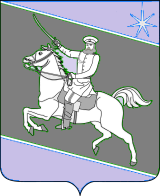 АДМИНИСТРАЦИЯ СКОБЕЛЕВСКОГО СЕЛЬСКОГО ПОСЕЛЕНИЯ ГУЛЬКЕВИЧСКОГО РАЙОНАПОСТАНОВЛЕНИЕот ________________                                                                                                     № _____ст-ца СкобелевскаяО внесении изменения в постановление администрации Скобелевского сельского поселения Гулькевичского района от 24 мая 2018 года № 34 «Об утверждении административного регламента по предоставлению муниципальной услуги «Предоставление архивных справок, архивных выписок и архивных копий»В целях реализации Федерального закона от 27 июля 2010 года                            № 210-ФЗ «Об организации предоставления государственных и муниципальных услуг», в соответствии с Федеральным законом от 6 октября 2003 года № 131-ФЗ «Об общих принципах организации местного самоуправления в Российской Федерации», руководствуясь уставом Скобелевского сельского поселения Гулькевичского района,                                п о с т а н о в л я ю:1. Внести в постановление администрации Скобелевского сельского поселения Гулькевичского района от 24 мая 2018 года № 34 «Об утверждении административного регламента по предоставлению муниципальной услуги «Предоставление архивных справок, архивных выписок и архивных копий» изменение, изложив название в следующей редакции: «Об утверждении административного регламента по предоставлению муниципальной услуги «Предоставление архивных справок, архивных выписок и копий архивных документов».2. Специалисту 1 категории администрации Скобелевского сельского поселения Гулькевичского района О.С. Путивильской обнародовать настоящее постановление в специально установленных местах для обнародования муниципальных правовых актов органов местного самоуправления,  Скобелевского сельского поселения Гулькевичского района, определенных распоряжением администрации Скобелевского сельского поселения Гулькевичского района от 6 ноября 2013 г. № 34-р «Об утверждении бланка об обнародовании и места для обнародования муниципальных правовых актов органов местного самоуправления Скобелевского сельского поселения Гулькевичского района» и разместить на сайте Скобелевского сельского поселения Гулькевичского района в информационно-телекоммуникационной сети «Интернет».3. Контроль за выполнением настоящего постановления возложить на специалиста 1 категории администрации Скобелевского сельского поселения Гулькевичского района О.С. Путивильскую.4. Постановление вступает в силу после его официального обнародования. Глава Скобелевского сельского поселения                                   Гулькевичского района                                                                         Ю.А. Велькер